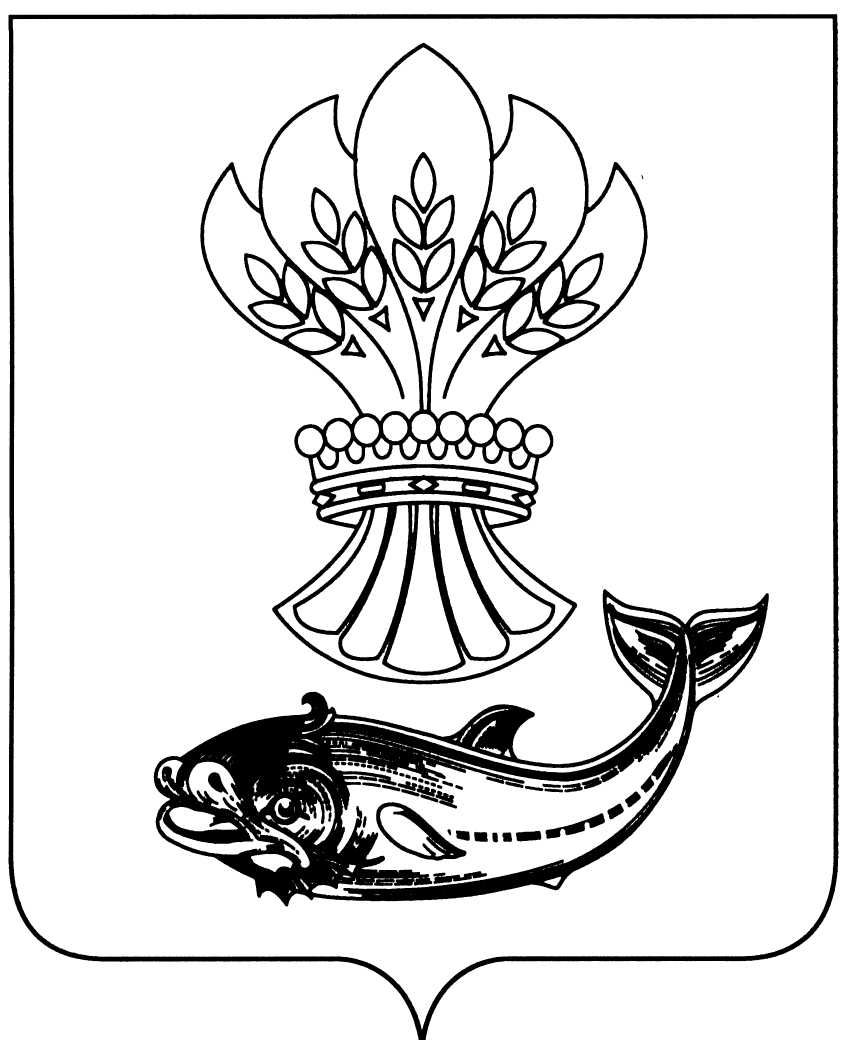 АДМИНИСТРАЦИЯПАНИНСКОГО  МУНИЦИПАЛЬНОГО  РАЙОНАВОРОНЕЖСКОЙ  ОБЛАСТИПОСТАНОВЛЕНИЕот  19.09.2022    № 329р.п. Панино           В соответствии с Бюджетным кодексом Российской Федерации, постановлением администрации Панинского муниципального района Воронежской области от 05.04.2019 № 120 «Об утверждении порядка принятия решений по разработке, реализации и оценке эффективности муниципальных программ Панинского муниципального района Воронежской области» (в редакции постановления администрации Панинского муниципального района Воронежской области  от 27.12.2019 № 632), в  целях повышения эффективности исполнения муниципальной программы «Экономическое развитие и инновационная экономика» Панинского муниципального района Воронежской области администрация Панинского  муниципального  района  Воронежской области    п о с т а н о в л я е т:1. Утвердить прилагаемые изменения, которые вносятся в постановление администрации Панинского муниципального района Воронежской области  от 15.10.2019 № 402 «Об утверждении муниципальной  программы  Панинского муниципального района Воронежской области «Экономическое развитие и инновационная экономика» (в редакции постановления администрации Панинского  муниципального района Воронежской области  от 20.07.2022 № 262). 2.  Настоящее постановление вступает в силу со дня его официального опубликования в официальном периодическом печатном издании Панинского муниципального района Воронежской области «Панинский муниципальный вестник».3. Контроль за исполнением  настоящего   постановления     возложить на заместителя главы администрации Панинского муниципального района Воронежской области – начальника отдела по управлению муниципальным имуществом и экономическому развитию  Сафонову О.В.                                                                                                                                                                                Исполняющий обязанности главыПанинского муниципального района                                               В.В. СолнцевУТВЕРЖДЕНЫ  постановлением администрацииПанинского муниципального района Воронежской области 19.09.2022  № 329Изменения,которые вносятся в постановление администрацииПанинского муниципального района Воронежской областиот 15.10.2019 № 402 (в редакции постановления  администрацииПанинского муниципального района Воронежской областиот 20.07.2022 № 262)1. Строку «Объемы и источники финансирования муниципальной программы (в действующих ценах каждого года реализации муниципальной программы)» паспорта муниципальной программы изложить в следующей редакции: «Объем финансового обеспечения программы – 41923,1 тыс. рублей, в том числе: федеральный бюджет-  445,2 тыс. рублей; областной бюджет- 4041,7 тыс. рублей;  бюджет муниципального района- 37436,2 тыс. рублей; внебюджетные фонды – 0,00 тысяч рублей.»2. В паспорте подпрограммы 1 «Развитие и поддержка малого и среднего предпринимательства» раздела 6  муниципальной  программы,  строку «Объемы и источники финансирования подпрограммы (в действующих ценах каждого года реализации подпрограммы)» изложить в следующей редакции:«Объем финансирования подпрограммы в 2020-2025 гг. составляет 21657,8 тыс. руб., в том числе:   в т.ч. по годам: 2020 год- 4400,0 тыс.руб., 2021 год – 3514,8 тыс.руб.,2022 год – 4483,0 тыс.руб., 2023 год – 3080,0 тыс.руб., 2024 год – 3090,00 тыс.руб., 2025 год – 3090,00 тыс.руб.»3.  Приложение № 1 «Финансовое обеспечение  и прогнозная (справочная) оценка расходов федерального, областного и местных бюджетов, бюджетов внебюджетных фондов, юридических и физических лиц                      на реализацию муниципальной программы «Экономическое развитие и инновационная экономика»  Панинского муниципального района Воронежской области» к муниципальной программе изложить в новой редакции согласно приложению № 1 к настоящему постановлению.4.  Приложение № 1.1 «Финансовое обеспечение  и прогнозная (справочная) оценка расходов федерального, областного и местных бюджетов, бюджетов внебюджетных фондов, юридических и физических лиц                      на реализацию подпрограммы №1  «Развитие и поддержка малого и среднего предпринимательства» муниципальной программы «Экономическое развитие и инновационная экономика»  Панинского муниципального района Воронежской области» к муниципальной программе изложить в новой редакции согласно приложению № 2 к настоящему постановлению.5. Приложение 2 «Расходы местного бюджета на реализацию   муниципальной программы «Экономическое развитие и инновационная экономика» Панинского  муниципального района Воронежской области» к муниципальной программе изложить в новой редакции согласно приложению № 3 к настоящему постановлению.О внесении изменений в постановление администрацииПанинского муниципального районаВоронежской области от 15.10.2019 № 402   «Об утверждении муниципальной программы  Панинского муниципального района Воронежской области«Экономическое развитие  и инновационная экономика»(в редакции постановления  администрацииПанинского муниципального района Воронежской области  от 20.07.2022 № 262)Приложение № 1 к постановлению администрации Панинского муниципального района Воронежской области от 19.09.2022  № 329Приложение № 1 к постановлению администрации Панинского муниципального района Воронежской области от 19.09.2022  № 329Приложение № 1 к постановлению администрации Панинского муниципального района Воронежской области от 19.09.2022  № 329Приложение № 1 к постановлению администрации Панинского муниципального района Воронежской области от 19.09.2022  № 329Приложение 1 (к программе)Приложение 1 (к программе)Приложение 1 (к программе)Приложение 1 (к программе)Приложение 1 (к программе)Приложение 1 (к программе)Приложение 1 (к программе)Приложение 1 (к программе)Приложение 1 (к программе)Приложение 1 (к программе)Финансовое обеспечение  и прогнозная (справочная) оценка расходов федерального, областного и местных бюджетов, бюджетов внебюджетных фондов, юридических и физических лиц на реализацию муниципальной программы "Экономическое развитие и инновационная экономика"  Панинского муниципального района Воронежской областиФинансовое обеспечение  и прогнозная (справочная) оценка расходов федерального, областного и местных бюджетов, бюджетов внебюджетных фондов, юридических и физических лиц на реализацию муниципальной программы "Экономическое развитие и инновационная экономика"  Панинского муниципального района Воронежской областиФинансовое обеспечение  и прогнозная (справочная) оценка расходов федерального, областного и местных бюджетов, бюджетов внебюджетных фондов, юридических и физических лиц на реализацию муниципальной программы "Экономическое развитие и инновационная экономика"  Панинского муниципального района Воронежской областиФинансовое обеспечение  и прогнозная (справочная) оценка расходов федерального, областного и местных бюджетов, бюджетов внебюджетных фондов, юридических и физических лиц на реализацию муниципальной программы "Экономическое развитие и инновационная экономика"  Панинского муниципального района Воронежской областиФинансовое обеспечение  и прогнозная (справочная) оценка расходов федерального, областного и местных бюджетов, бюджетов внебюджетных фондов, юридических и физических лиц на реализацию муниципальной программы "Экономическое развитие и инновационная экономика"  Панинского муниципального района Воронежской областиФинансовое обеспечение  и прогнозная (справочная) оценка расходов федерального, областного и местных бюджетов, бюджетов внебюджетных фондов, юридических и физических лиц на реализацию муниципальной программы "Экономическое развитие и инновационная экономика"  Панинского муниципального района Воронежской областиФинансовое обеспечение  и прогнозная (справочная) оценка расходов федерального, областного и местных бюджетов, бюджетов внебюджетных фондов, юридических и физических лиц на реализацию муниципальной программы "Экономическое развитие и инновационная экономика"  Панинского муниципального района Воронежской областиФинансовое обеспечение  и прогнозная (справочная) оценка расходов федерального, областного и местных бюджетов, бюджетов внебюджетных фондов, юридических и физических лиц на реализацию муниципальной программы "Экономическое развитие и инновационная экономика"  Панинского муниципального района Воронежской областиФинансовое обеспечение  и прогнозная (справочная) оценка расходов федерального, областного и местных бюджетов, бюджетов внебюджетных фондов, юридических и физических лиц на реализацию муниципальной программы "Экономическое развитие и инновационная экономика"  Панинского муниципального района Воронежской областиФинансовое обеспечение  и прогнозная (справочная) оценка расходов федерального, областного и местных бюджетов, бюджетов внебюджетных фондов, юридических и физических лиц на реализацию муниципальной программы "Экономическое развитие и инновационная экономика"  Панинского муниципального района Воронежской областиСтатусНаименование муниципальной программы, подпрограммы, основного мероприятия, мероприятияИсточники ресурсного обеспеченияОценка расходов всего, в том числе по годам реализации муниципальной программы, тыс.рублей.Оценка расходов всего, в том числе по годам реализации муниципальной программы, тыс.рублей.Оценка расходов всего, в том числе по годам реализации муниципальной программы, тыс.рублей.Оценка расходов всего, в том числе по годам реализации муниципальной программы, тыс.рублей.Оценка расходов всего, в том числе по годам реализации муниципальной программы, тыс.рублей.Оценка расходов всего, в том числе по годам реализации муниципальной программы, тыс.рублей.Оценка расходов всего, в том числе по годам реализации муниципальной программы, тыс.рублей.СтатусНаименование муниципальной программы, подпрограммы, основного мероприятия, мероприятияИсточники ресурсного обеспеченияВсего20202021202220232024202512345678910Муниципальная программаЭкономическое развитие и инновационная экономикаВсего, в том числе:41923,18009,77093,38310,26189,56160,26160,2Муниципальная программаЭкономическое развитие и инновационная экономикаФедеральный бюджет445,2445,20,00,00,00,00,0Муниципальная программаЭкономическое развитие и инновационная экономикаОбластной бюджет4041,72774,5515,6506,2108,068,768,7Муниципальная программаЭкономическое развитие и инновационная экономикаМестный бюджет37436,24790,06577,77804,06081,56091,56091,5Муниципальная программаЭкономическое развитие и инновационная экономикаВнебюджетные фонды0,00,00,00,00,00,00,0в том числе:Подпрограмма №1Развитие и поддержка малого и среднего предпринимательства и самозанятых гражданВсего, в том числе:21657,84400,03514,84483,03080,03090,03090,0Подпрограмма №1Развитие и поддержка малого и среднего предпринимательства и самозанятых гражданФедеральный бюджет0,00,00,00,00,00,00,0Подпрограмма №1Развитие и поддержка малого и среднего предпринимательства и самозанятых гражданОбластной бюджет1970,01970,00,00,00,00,00,0Подпрограмма №1Развитие и поддержка малого и среднего предпринимательства и самозанятых гражданМестный бюджет19687,82430,03514,84483,03080,03090,03090,0Подпрограмма №1Развитие и поддержка малого и среднего предпринимательства и самозанятых гражданВнебюджетные фонды0,00,00,00,00,00,00,0Подпрограмма №2 Развитие сельского хозяйства и регулирования рынков сельскохозяйственной продукции, сырья и продовольствия.Всего, в том числе:18594,82347,73575,53726,23008,02968,72968,7Подпрограмма №2 Развитие сельского хозяйства и регулирования рынков сельскохозяйственной продукции, сырья и продовольствия.Федеральный бюджет0,00,00,00,00,00,00,0Подпрограмма №2 Развитие сельского хозяйства и регулирования рынков сельскохозяйственной продукции, сырья и продовольствия.Областной бюджет1328,961,7515,6506,2108,068,768,7Подпрограмма №2 Развитие сельского хозяйства и регулирования рынков сельскохозяйственной продукции, сырья и продовольствия.Местный бюджет17265,92286,03059,93220,02900,02900,02900,0Подпрограмма №2 Развитие сельского хозяйства и регулирования рынков сельскохозяйственной продукции, сырья и продовольствия.Внебюджетные фонды0,00,00,00,00,00,00,0Подпрограмма №3«Комплексное развитие сельских территорий на период 2020-2025 годов»Всего, в том числе:1660,01260,00,0100,0100,0100,0100,0Подпрограмма №3«Комплексное развитие сельских территорий на период 2020-2025 годов»Федеральный бюджет445,2445,20,00,00,00,00,0Подпрограмма №3«Комплексное развитие сельских территорий на период 2020-2025 годов»Областной бюджет742,8742,80,00,00,00,00,0Подпрограмма №3«Комплексное развитие сельских территорий на период 2020-2025 годов»Местный бюджет472,072,00,0100,0100,0100,0100,0Подпрограмма №3«Комплексное развитие сельских территорий на период 2020-2025 годов»Внебюджетные фонды0,00,00,00,00,00,00,0Подпрограмма №4Защита прав потребителей на территории Панинского муниципального района Воронежской областиВсего, в том числе:10,52,03,01,01,51,51,5Подпрограмма №4Защита прав потребителей на территории Панинского муниципального района Воронежской областиФедеральный бюджет0,00,00,00,00,00,00,0Подпрограмма №4Защита прав потребителей на территории Панинского муниципального района Воронежской областиОбластной бюджет0,00,00,00,00,00,00,0Подпрограмма №4Защита прав потребителей на территории Панинского муниципального района Воронежской областиМестный бюджет10,52,03,01,01,51,51,5Подпрограмма №4Защита прав потребителей на территории Панинского муниципального района Воронежской областиВнебюджетные фонды0,00,00,00,00,00,00,0Подпрограмма №5Формирование благоприятной инвестиционной средыВсего, в том числе:0,00,00,00,00,00,00,0Подпрограмма №5Формирование благоприятной инвестиционной средыФедеральный бюджет0,00,00,00,00,00,00,0Подпрограмма №5Формирование благоприятной инвестиционной средыОбластной бюджет0,00,00,00,00,00,00,0Подпрограмма №5Формирование благоприятной инвестиционной средыМестный бюджет0,00,00,00,00,00,00,0Подпрограмма №5Формирование благоприятной инвестиционной средыВнебюджетные фонды0,00,00,00,00,00,00,0Приложение № 2 к постановлению администрации Панинского муниципального района Воронежской области от 19.09.2022  №329Приложение № 2 к постановлению администрации Панинского муниципального района Воронежской области от 19.09.2022  №329Приложение № 2 к постановлению администрации Панинского муниципального района Воронежской области от 19.09.2022  №329Приложение № 2 к постановлению администрации Панинского муниципального района Воронежской области от 19.09.2022  №329Приложение № 2 к постановлению администрации Панинского муниципального района Воронежской области от 19.09.2022  №329Приложение 1.1 (к подпрограмме 1)Приложение 1.1 (к подпрограмме 1)Приложение 1.1 (к подпрограмме 1)Приложение 1.1 (к подпрограмме 1)Приложение 1.1 (к подпрограмме 1)Приложение 1.1 (к подпрограмме 1)Приложение 1.1 (к подпрограмме 1)Приложение 1.1 (к подпрограмме 1)Приложение 1.1 (к подпрограмме 1)Приложение 1.1 (к подпрограмме 1)Финансовое обеспечение  и прогнозная (справочная) оценка расходов федерального, областного и местных бюджетов, бюджетов внебюджетных фондов, юридических и физических лиц на реализацию подпрограммы № 1 "Развитие и поддержка малого и среднего предпринимательства и самозанятых граждан" муниципальной программы "Экономическое развитие и инновационная экономика"  Панинского муниципального района Воронежской областиФинансовое обеспечение  и прогнозная (справочная) оценка расходов федерального, областного и местных бюджетов, бюджетов внебюджетных фондов, юридических и физических лиц на реализацию подпрограммы № 1 "Развитие и поддержка малого и среднего предпринимательства и самозанятых граждан" муниципальной программы "Экономическое развитие и инновационная экономика"  Панинского муниципального района Воронежской областиФинансовое обеспечение  и прогнозная (справочная) оценка расходов федерального, областного и местных бюджетов, бюджетов внебюджетных фондов, юридических и физических лиц на реализацию подпрограммы № 1 "Развитие и поддержка малого и среднего предпринимательства и самозанятых граждан" муниципальной программы "Экономическое развитие и инновационная экономика"  Панинского муниципального района Воронежской областиФинансовое обеспечение  и прогнозная (справочная) оценка расходов федерального, областного и местных бюджетов, бюджетов внебюджетных фондов, юридических и физических лиц на реализацию подпрограммы № 1 "Развитие и поддержка малого и среднего предпринимательства и самозанятых граждан" муниципальной программы "Экономическое развитие и инновационная экономика"  Панинского муниципального района Воронежской областиФинансовое обеспечение  и прогнозная (справочная) оценка расходов федерального, областного и местных бюджетов, бюджетов внебюджетных фондов, юридических и физических лиц на реализацию подпрограммы № 1 "Развитие и поддержка малого и среднего предпринимательства и самозанятых граждан" муниципальной программы "Экономическое развитие и инновационная экономика"  Панинского муниципального района Воронежской областиФинансовое обеспечение  и прогнозная (справочная) оценка расходов федерального, областного и местных бюджетов, бюджетов внебюджетных фондов, юридических и физических лиц на реализацию подпрограммы № 1 "Развитие и поддержка малого и среднего предпринимательства и самозанятых граждан" муниципальной программы "Экономическое развитие и инновационная экономика"  Панинского муниципального района Воронежской областиФинансовое обеспечение  и прогнозная (справочная) оценка расходов федерального, областного и местных бюджетов, бюджетов внебюджетных фондов, юридических и физических лиц на реализацию подпрограммы № 1 "Развитие и поддержка малого и среднего предпринимательства и самозанятых граждан" муниципальной программы "Экономическое развитие и инновационная экономика"  Панинского муниципального района Воронежской областиФинансовое обеспечение  и прогнозная (справочная) оценка расходов федерального, областного и местных бюджетов, бюджетов внебюджетных фондов, юридических и физических лиц на реализацию подпрограммы № 1 "Развитие и поддержка малого и среднего предпринимательства и самозанятых граждан" муниципальной программы "Экономическое развитие и инновационная экономика"  Панинского муниципального района Воронежской областиФинансовое обеспечение  и прогнозная (справочная) оценка расходов федерального, областного и местных бюджетов, бюджетов внебюджетных фондов, юридических и физических лиц на реализацию подпрограммы № 1 "Развитие и поддержка малого и среднего предпринимательства и самозанятых граждан" муниципальной программы "Экономическое развитие и инновационная экономика"  Панинского муниципального района Воронежской областиФинансовое обеспечение  и прогнозная (справочная) оценка расходов федерального, областного и местных бюджетов, бюджетов внебюджетных фондов, юридических и физических лиц на реализацию подпрограммы № 1 "Развитие и поддержка малого и среднего предпринимательства и самозанятых граждан" муниципальной программы "Экономическое развитие и инновационная экономика"  Панинского муниципального района Воронежской областиСтатусНаименование муниципальной программы, подпрограммы, основного мероприятия, мероприятияИсточники ресурсного обеспеченияОценка расходов всего, в том числе по годам реализации муниципальной программы, тыс.рублей.Оценка расходов всего, в том числе по годам реализации муниципальной программы, тыс.рублей.Оценка расходов всего, в том числе по годам реализации муниципальной программы, тыс.рублей.Оценка расходов всего, в том числе по годам реализации муниципальной программы, тыс.рублей.Оценка расходов всего, в том числе по годам реализации муниципальной программы, тыс.рублей.Оценка расходов всего, в том числе по годам реализации муниципальной программы, тыс.рублей.Оценка расходов всего, в том числе по годам реализации муниципальной программы, тыс.рублей.СтатусНаименование муниципальной программы, подпрограммы, основного мероприятия, мероприятияИсточники ресурсного обеспеченияВсего202020212022202320242025Подпрограмма №1Развитие и поддержка малого и среднего предпринимательства и самозанятых гражданВсего, в том числе:21657,804400,003514,804483,003080,003090,003090,00Подпрограмма №1Развитие и поддержка малого и среднего предпринимательства и самозанятых гражданФедеральный бюджет0000000Подпрограмма №1Развитие и поддержка малого и среднего предпринимательства и самозанятых гражданОбластной бюджет1970197000000Подпрограмма №1Развитие и поддержка малого и среднего предпринимательства и самозанятых гражданМестный бюджет19687,824303514,84483308030903090Подпрограмма №1Развитие и поддержка малого и среднего предпринимательства и самозанятых гражданВнебюджетные фонды0000000Основное мероприятие 1Финансовая поддержка субъектов малого и среднего предпринимательства и самозанятых гражданВсего, в том числе:19657,824003514,84483308030903090Основное мероприятие 1Финансовая поддержка субъектов малого и среднего предпринимательства и самозанятых гражданФедеральный бюджет0000000Основное мероприятие 1Финансовая поддержка субъектов малого и среднего предпринимательства и самозанятых гражданОбластной бюджет0000000Основное мероприятие 1Финансовая поддержка субъектов малого и среднего предпринимательства и самозанятых гражданМестный бюджет19657,824003514,84483308030903090Основное мероприятие 1Финансовая поддержка субъектов малого и среднего предпринимательства и самозанятых гражданВнебюджетные фонды0000000Мероприятие 1Предоставление грантов начинающим субъектам малого предпринимательства и самозанятым гражданамВсего, в том числе:0000000Мероприятие 1Предоставление грантов начинающим субъектам малого предпринимательства и самозанятым гражданамФедеральный бюджет0000000Мероприятие 1Предоставление грантов начинающим субъектам малого предпринимательства и самозанятым гражданамОбластной бюджет0000000Мероприятие 1Предоставление грантов начинающим субъектам малого предпринимательства и самозанятым гражданамМестный бюджет0000000Мероприятие 1Предоставление грантов начинающим субъектам малого предпринимательства и самозанятым гражданамВнебюджетные фонды0000000Мероприятие 2Субсидирование части затрат субъектов малого и среднего предпринимательства и самозанятых граждан, связанных с приобретением оборудования в целях создания и развития модернизации производства товаровВсего, в том числе:17857,824003514,84483248024902490Мероприятие 2Субсидирование части затрат субъектов малого и среднего предпринимательства и самозанятых граждан, связанных с приобретением оборудования в целях создания и развития модернизации производства товаровФедеральный бюджет0000000Мероприятие 2Субсидирование части затрат субъектов малого и среднего предпринимательства и самозанятых граждан, связанных с приобретением оборудования в целях создания и развития модернизации производства товаровОбластной бюджет0000000Мероприятие 2Субсидирование части затрат субъектов малого и среднего предпринимательства и самозанятых граждан, связанных с приобретением оборудования в целях создания и развития модернизации производства товаровМестный бюджет17857,824003514,84483248024902490Мероприятие 2Субсидирование части затрат субъектов малого и среднего предпринимательства и самозанятых граждан, связанных с приобретением оборудования в целях создания и развития модернизации производства товаровВнебюджетные фонды0000000Мероприятие 3Предоставление субсидий субъектам малого и среднего предпринимательства  и самозанятым гражданам на компенсацию части затрат, связанных с  уплатой первого взноса (аванса) по договорам лизинга оборудованияВсего, в том числе:1800000600600600Мероприятие 3Предоставление субсидий субъектам малого и среднего предпринимательства  и самозанятым гражданам на компенсацию части затрат, связанных с  уплатой первого взноса (аванса) по договорам лизинга оборудованияФедеральный бюджет0000000Мероприятие 3Предоставление субсидий субъектам малого и среднего предпринимательства  и самозанятым гражданам на компенсацию части затрат, связанных с  уплатой первого взноса (аванса) по договорам лизинга оборудованияОбластной бюджет0000000Мероприятие 3Предоставление субсидий субъектам малого и среднего предпринимательства  и самозанятым гражданам на компенсацию части затрат, связанных с  уплатой первого взноса (аванса) по договорам лизинга оборудованияМестный бюджет1800000600600600Мероприятие 3Предоставление субсидий субъектам малого и среднего предпринимательства  и самозанятым гражданам на компенсацию части затрат, связанных с  уплатой первого взноса (аванса) по договорам лизинга оборудованияВнебюджетные фонды0000000Основное мероприятие 2Имущественная  поддержка субъектов малого и среднего предпринимательства и самозанятых гражданВсего, в том числе:2000200000000Основное мероприятие 2Имущественная  поддержка субъектов малого и среднего предпринимательства и самозанятых гражданФедеральный бюджет0000000Основное мероприятие 2Имущественная  поддержка субъектов малого и среднего предпринимательства и самозанятых гражданОбластной бюджет1970197000000Основное мероприятие 2Имущественная  поддержка субъектов малого и среднего предпринимательства и самозанятых гражданМестный бюджет303000000Основное мероприятие 2Имущественная  поддержка субъектов малого и среднего предпринимательства и самозанятых гражданВнебюджетные фонды0000000Мероприятие 1Оказание имущественной поддержки субъектам малого и среднего предпринимательства и самозанятым гражданам.Всего, в том числе:0000000Мероприятие 1Оказание имущественной поддержки субъектам малого и среднего предпринимательства и самозанятым гражданам.Федеральный бюджет0000000Мероприятие 1Оказание имущественной поддержки субъектам малого и среднего предпринимательства и самозанятым гражданам.Областной бюджет0000000Мероприятие 1Оказание имущественной поддержки субъектам малого и среднего предпринимательства и самозанятым гражданам.Местный бюджет0000000Мероприятие 1Оказание имущественной поддержки субъектам малого и среднего предпринимательства и самозанятым гражданам.Внебюджетные фонды0000000Мероприятие 2Обеспечение торговым обслуживанием сельского населения Панинского муниципального района в отдаленных и малонаселенных пунктах Всего, в том числе:2000200000000Мероприятие 2Обеспечение торговым обслуживанием сельского населения Панинского муниципального района в отдаленных и малонаселенных пунктах Федеральный бюджет0000000Мероприятие 2Обеспечение торговым обслуживанием сельского населения Панинского муниципального района в отдаленных и малонаселенных пунктах Областной бюджет1970197000000Мероприятие 2Обеспечение торговым обслуживанием сельского населения Панинского муниципального района в отдаленных и малонаселенных пунктах Местный бюджет303000000Мероприятие 2Обеспечение торговым обслуживанием сельского населения Панинского муниципального района в отдаленных и малонаселенных пунктах Внебюджетные фонды0000000Основное мероприятие 3Организация консультационной и информационно-методической поддержки субъектов малого и среднего предпринимательства и самозанятых гражданВсего, в том числе:0000000Основное мероприятие 3Организация консультационной и информационно-методической поддержки субъектов малого и среднего предпринимательства и самозанятых гражданФедеральный бюджет0000000Основное мероприятие 3Организация консультационной и информационно-методической поддержки субъектов малого и среднего предпринимательства и самозанятых гражданОбластной бюджет0000000Основное мероприятие 3Организация консультационной и информационно-методической поддержки субъектов малого и среднего предпринимательства и самозанятых гражданМестный бюджет0000000Основное мероприятие 3Организация консультационной и информационно-методической поддержки субъектов малого и среднего предпринимательства и самозанятых гражданВнебюджетные фонды0000000Приложение № 3 к постановлению администрации Панинского муниципального района Воронежской области от 19.09.2022  № 329Приложение № 3 к постановлению администрации Панинского муниципального района Воронежской области от 19.09.2022  № 329Приложение № 3 к постановлению администрации Панинского муниципального района Воронежской области от 19.09.2022  № 329Приложение № 3 к постановлению администрации Панинского муниципального района Воронежской области от 19.09.2022  № 329Приложение 2 (к программе)Приложение 2 (к программе)Приложение 2 (к программе)Приложение 2 (к программе)Приложение 2 (к программе)Приложение 2 (к программе)Приложение 2 (к программе)Приложение 2 (к программе)Приложение 2 (к программе)Приложение 2 (к программе)Расходы местного бюджета на реализацию муниципальной программы "Экономическое развитие и инновационная экономика" Панинского  муниципального района Воронежской области                               Расходы местного бюджета на реализацию муниципальной программы "Экономическое развитие и инновационная экономика" Панинского  муниципального района Воронежской области                               Расходы местного бюджета на реализацию муниципальной программы "Экономическое развитие и инновационная экономика" Панинского  муниципального района Воронежской области                               Расходы местного бюджета на реализацию муниципальной программы "Экономическое развитие и инновационная экономика" Панинского  муниципального района Воронежской области                               Расходы местного бюджета на реализацию муниципальной программы "Экономическое развитие и инновационная экономика" Панинского  муниципального района Воронежской области                               Расходы местного бюджета на реализацию муниципальной программы "Экономическое развитие и инновационная экономика" Панинского  муниципального района Воронежской области                               Расходы местного бюджета на реализацию муниципальной программы "Экономическое развитие и инновационная экономика" Панинского  муниципального района Воронежской области                               Расходы местного бюджета на реализацию муниципальной программы "Экономическое развитие и инновационная экономика" Панинского  муниципального района Воронежской области                               Расходы местного бюджета на реализацию муниципальной программы "Экономическое развитие и инновационная экономика" Панинского  муниципального района Воронежской области                               Расходы местного бюджета на реализацию муниципальной программы "Экономическое развитие и инновационная экономика" Панинского  муниципального района Воронежской области                               СтатусНаименование муниципальной программы, подпрограммы, основного мероприятия Наименование ответственного исполнителя, исполнителя - главного распорядителя средств местного бюджета (далее - ГРБС)Расходы местного бюджета по годам реализации муниципальной программы, тыс. руб.Расходы местного бюджета по годам реализации муниципальной программы, тыс. руб.Расходы местного бюджета по годам реализации муниципальной программы, тыс. руб.Расходы местного бюджета по годам реализации муниципальной программы, тыс. руб.Расходы местного бюджета по годам реализации муниципальной программы, тыс. руб.Расходы местного бюджета по годам реализации муниципальной программы, тыс. руб.Расходы местного бюджета по годам реализации муниципальной программы, тыс. руб.СтатусНаименование муниципальной программы, подпрограммы, основного мероприятия Наименование ответственного исполнителя, исполнителя - главного распорядителя средств местного бюджета (далее - ГРБС)Всего  20202021202220232024202512345678910Муниципальная программа«Экономическое развитие и инновационная экономика» Ответственный исполнитель: Отдел по управлению муниципальным имуществом и экономическому развитию администрации Панинского муниципального района. Исполнитель (ГРБС): Администрация  Панинского муниципального района  37 436,204 790,006 577,707 804,006 081,506 091,506 091,50Муниципальная программа«Экономическое развитие и инновационная экономика» Ответственный исполнитель: Отдел по управлению муниципальным имуществом и экономическому развитию администрации Панинского муниципального района. Исполнитель (ГРБС): Администрация  Панинского муниципального района  37 436,204 790,006 577,707 804,006 081,506 091,506 091,50Подпрограмма № 1Развитие и поддержка малого и среднего предпринимательства и  самозанятых гражданОтветственный исполнитель: Отдел по управлению муниципальным имуществом и экономическому развитию администрации Панинского муниципального района. Исполнитель (ГРБС): Администрация  Панинского муниципального района  19 687,802 430,003 514,804 483,003 080,003 090,003 090,00Основное мероприятие 1. Финансовая поддержка субъектов малого и среднего предпринимательства и самозанятых гражданОтветственный исполнитель: Отдел по управлению муниципальным имуществом и экономическому развитию администрации Панинского муниципального района. Исполнитель (ГРБС): Администрация  Панинского муниципального района  19 657,802 400,003 514,804 483,003 080,003 090,003 090,00Мероприятие 1Предоставление грантов начинающим субъектам малого предпринимательства и самозанятым гражданам.Ответственный исполнитель: Отдел по управлению муниципальным имуществом и экономическому развитию администрации Панинского муниципального района. Исполнитель (ГРБС): Администрация  Панинского муниципального района  0,000,00,00,00,00,00,0Мероприятие 2Субсидирование части затрат субъектов малого и среднего предпринимательства и самозанятых граждан, связанных с приобретением оборудования в целях создания и развития модернизации производства товаров.Ответственный исполнитель: Отдел по управлению муниципальным имуществом и экономическому развитию администрации Панинского муниципального района. Исполнитель (ГРБС): Администрация  Панинского муниципального района  17 857,802 400,03 514,84 483,02 480,02 490,02 490,0Мероприятие 3Предоставление субсидий субъектам малого и среднего предпринимательства и самозанятым  гражданам на компенсацию части затрат, связанных с  уплатой первого взноса (аванса) по договорам лизинга оборудования.Ответственный исполнитель: Отдел по управлению муниципальным имуществом и экономическому развитию администрации Панинского муниципального района. Исполнитель (ГРБС): Администрация  Панинского муниципального района  1 800,000,00,00,0600,0600,0600,0Основное мероприятие 2 Имущественная  поддержка субъектов малого и среднего предпринимательства и самозанятых гражданОтветственный исполнитель: Отдел по управлению муниципальным имуществом и экономическому развитию администрации Панинского муниципального района. Исполнитель (ГРБС): Администрация  Панинского муниципального района  30,0030,000,000,000,000,000,00Мероприятие 1Оказание имущественной поддержки субъектам малого и среднего предпринимательства и самозанятых граждан.Ответственный исполнитель: Отдел по управлению муниципальным имуществом и экономическому развитию администрации Панинского муниципального района. Исполнитель (ГРБС): Администрация  Панинского муниципального района  0,000,00,00,00,00,00,0Мероприятие 2Обеспечение торговым обслуживанием сельского населения Панинского муниципального района в отдаленных и малонаселенных пунктах Ответственный исполнитель: Отдел по управлению муниципальным имуществом и экономическому развитию администрации Панинского муниципального района. Исполнитель (ГРБС): Администрация  Панинского муниципального района  30,0030,00,00,00,00,00,0Основное мероприятие 3 Организация консультационной и информационно-методической поддержки субъектов малого и среднего предпринимательства и самозанятых гражданОтветственный исполнитель: Отдел по управлению муниципальным имуществом и экономическому развитию администрации Панинского муниципального района. Исполнитель (ГРБС): Администрация  Панинского муниципального района  0,000,000,000,000,000,000,00Подпрограмма №2Развитие сельского хозяйства и регулирования рынков сельскохозяйственной продукции, сырья и продовольствия.Ответственный исполнитель: Отдел по управлению муниципальным имуществом и экономическому развитию администрации Панинского муниципального района. Исполнитель (ГРБС): Администрация  Панинского муниципального района  17 265,902 286,003 059,903 220,002 900,002 900,002 900,00Основное мероприятие 1Развитие информационно-консультационной помощи на селеОтветственный исполнитель: Отдел по управлению муниципальным имуществом и экономическому развитию администрации Панинского муниципального района. Исполнитель (ГРБС): Администрация  Панинского муниципального района  17 265,902 286,003 059,903 220,002 900,002 900,002 900,00Мероприятие №1Финансовое обеспечение оказания муниципальных услуг (выполнения работ) подведомственными учреждениями  органов местного самоуправления (Финансирование и развитие МКУ Панинский «ИКЦ АПК»);Ответственный исполнитель: Отдел по управлению муниципальным имуществом и экономическому развитию администрации Панинского муниципального района. Исполнитель (ГРБС): Администрация  Панинского муниципального района  17 265,902286,03059,93220,02900,02900,02900,0Мероприятие №2Создание условий и предпосылок для развития агропромышленного комплекса (Проведение конкурсов, выставок, семинаров и совещаний, дня работника сельского хозяйства и перерабатывающей промышленности, предварительное подведение итогов работы на уборке зерновых, сахарной свеклы)Ответственный исполнитель: Отдел по управлению муниципальным имуществом и экономическому развитию администрации Панинского муниципального района. Исполнитель (ГРБС): Администрация  Панинского муниципального района  0,000,00,00,00,00,00,0Основное мероприятие 2Эпизоотическое и ветеринарно-санитарное благополучие Панинского муниципального районаОтветственный исполнитель: Отдел по управлению муниципальным имуществом и экономическому развитию администрации Панинского муниципального района. Исполнитель (ГРБС): Администрация  Панинского муниципального района  0,000,000,000,000,000,000,00Мероприятие 1Обеспечение проведения противоэпизоотических мероприятий.Ответственный исполнитель: Отдел по управлению муниципальным имуществом и экономическому развитию администрации Панинского муниципального района. Исполнитель (ГРБС): Администрация  Панинского муниципального района  0,000,00,00,00,00,00,0Основное мероприятие 3 Развитие подотрасли растениеводства, переработки и реализации продукции растениеводстваОтветственный исполнитель: Отдел по управлению муниципальным имуществом и экономическому развитию администрации Панинского муниципального района. Исполнитель (ГРБС): Администрация  Панинского муниципального района  0,000,000,000,000,000,000,00Мероприятие 1Развитие элитного семеноводстваОтветственный исполнитель: Отдел по управлению муниципальным имуществом и экономическому развитию администрации Панинского муниципального района. Исполнитель (ГРБС): Администрация  Панинского муниципального района  0,000,00,00,00,00,00,0Мероприятие 2Развитие садоводства, поддержка закладки и ухода за многолетними насаждениямиОтветственный исполнитель: Отдел по управлению муниципальным имуществом и экономическому развитию администрации Панинского муниципального района. Исполнитель (ГРБС): Администрация  Панинского муниципального района  0,000,00,00,00,00,00,0Мероприятие 3Создание и модернизация производств по глубокой переработке сельскохозяйственных культур;Ответственный исполнитель: Отдел по управлению муниципальным имуществом и экономическому развитию администрации Панинского муниципального района. Исполнитель (ГРБС): Администрация  Панинского муниципального района  0,000,00,00,00,00,00,0Мероприятие 4Поддержка доходов сельскохозяйственных товаропроизводителей в области растениеводства;Ответственный исполнитель: Отдел по управлению муниципальным имуществом и экономическому развитию администрации Панинского муниципального района. Исполнитель (ГРБС): Администрация  Панинского муниципального района  0,000,00,00,00,00,00,0Основное мероприятие 4 Развитие подотрасли животноводства, переработки и реализации продукции животноводстваОтветственный исполнитель: Отдел по управлению муниципальным имуществом и экономическому развитию администрации Панинского муниципального района. Исполнитель (ГРБС): Администрация  Панинского муниципального района  0,000,000,000,000,000,000,00Мероприятие 1Развитие молочного и мясного скотоводства;Ответственный исполнитель: Отдел по управлению муниципальным имуществом и экономическому развитию администрации Панинского муниципального района. Исполнитель (ГРБС): Администрация  Панинского муниципального района  0,000,00,00,00,00,00,0Мероприятие 2Развитие рыбоводства;Ответственный исполнитель: Отдел по управлению муниципальным имуществом и экономическому развитию администрации Панинского муниципального района. Исполнитель (ГРБС): Администрация  Панинского муниципального района  0,000,00,00,00,00,00,0Мероприятие 3Развитие овцеводства и козоводстваОтветственный исполнитель: Отдел по управлению муниципальным имуществом и экономическому развитию администрации Панинского муниципального района. Исполнитель (ГРБС): Администрация  Панинского муниципального района  0,000,00,00,00,00,00,0Мероприятие 4Модернизация отрасли животноводства.Ответственный исполнитель: Отдел по управлению муниципальным имуществом и экономическому развитию администрации Панинского муниципального района. Исполнитель (ГРБС): Администрация  Панинского муниципального района  0,000,00,00,00,00,00,0Основное мероприятие 5 Поддержка малых форм хозяйствованияОтветственный исполнитель: Отдел по управлению муниципальным имуществом и экономическому развитию администрации Панинского муниципального района. Исполнитель (ГРБС): Администрация  Панинского муниципального района  0,000,000,000,000,000,000,00Мероприятие 1Поддержка начинающих фермеровОтветственный исполнитель: Отдел по управлению муниципальным имуществом и экономическому развитию администрации Панинского муниципального района. Исполнитель (ГРБС): Администрация  Панинского муниципального района  0,000,00,00,00,00,00,0Мероприятие 2Развитие семейных животноводческих ферм на базе крестьянских (фермерских) хозяйств;Ответственный исполнитель: Отдел по управлению муниципальным имуществом и экономическому развитию администрации Панинского муниципального района. Исполнитель (ГРБС): Администрация  Панинского муниципального района  0,000,00,00,00,00,00,0Подпрограмма №3«Комплексное развитие сельских территорий на период 2020-2025 годов»Ответственный исполнитель: Отдел по управлению муниципальным имуществом и экономическому развитию администрации Панинского муниципального района. Исполнитель (ГРБС): Администрация  Панинского муниципального района  472,0072,000,00100,00100,00100,00100,00Основное мероприятие 1. Улучшение жилищных условий граждан, проживающих на сельских территориях Панинского муниципального районаОтветственный исполнитель: Отдел по управлению муниципальным имуществом и экономическому развитию администрации Панинского муниципального района. Исполнитель (ГРБС): Администрация  Панинского муниципального района  472,0072,000,00100,00100,00100,00100,00Мероприятие 1Улучшение жилищных условий граждан, проживающих на сельских территориях Панинского муниципального районаОтветственный исполнитель: Отдел по управлению муниципальным имуществом и экономическому развитию администрации Панинского муниципального района. Исполнитель (ГРБС): Администрация  Панинского муниципального района  472,0072,000,00100,00100,00100,00100,00Основное мероприятие 2. Обустройство территорийОтветственный исполнитель: Отдел по управлению муниципальным имуществом и экономическому развитию администрации Панинского муниципального района. Исполнитель (ГРБС): Администрация  Панинского муниципального района  0,000,000,000,000,000,000,00Подпрограмма №4Защита прав потребителей на территории Панинского муниципального района Воронежской областиОтветственный исполнитель: Отдел по управлению муниципальным имуществом и экономическому развитию администрации Панинского муниципального района. Исполнитель (ГРБС): Администрация  Панинского муниципального района  10,502311,51,51,5Основное мероприятие 1. Информационное обеспечение населения Панинского муниципального района по вопросам защиты прав потребителей и профилактика правонарушений в сфере защиты прав потребителей Ответственный исполнитель: Отдел по управлению муниципальным имуществом и экономическому развитию администрации Панинского муниципального района. Исполнитель (ГРБС): Администрация  Панинского муниципального района  10,502311,51,51,5Мероприятие 1Изготовление стенда,  печатной продукции, средств наглядной агитации   в сфере защиты прав потребителей и в смежных отраслях права.Ответственный исполнитель: Отдел по управлению муниципальным имуществом и экономическому развитию администрации Панинского муниципального района. Исполнитель (ГРБС): Администрация  Панинского муниципального района  3,00210000Мероприятие 2Информирование населения через СМИ и на официальном сайте администрации Панинского муниципального района, размещение на стендах в здании администрации информации о некачественных и опасных товарах и услугах в случае обнаружения их на потребительском рынке, о типичных нарушениях прав потребителей, нормах действующего законодательства РФ в сфере защиты прав потребителей и в смежных отраслях права. Ответственный исполнитель: Отдел по управлению муниципальным имуществом и экономическому развитию администрации Панинского муниципального района. Исполнитель (ГРБС): Администрация  Панинского муниципального района  7,500211,51,51,5Подпрограмма №5Формирование благоприятной инвестиционной средыОтветственный исполнитель: Отдел по управлению муниципальным имуществом и экономическому развитию администрации Панинского муниципального района. Исполнитель (ГРБС): Администрация  Панинского муниципального района  0,00000000Основное мероприятие 1. Повышение инвестиционной привлекательности Панинского муниципального районаОтветственный исполнитель: Отдел по управлению муниципальным имуществом и экономическому развитию администрации Панинского муниципального района. Исполнитель (ГРБС): Администрация  Панинского муниципального района  0,00000000Мероприятие 1Информационно-технические мероприятия по размещению актуальной информации по формированию инвестиционной привлекательности района и деятельности по созданию благоприятного инвестиционного климата.Ответственный исполнитель: Отдел по управлению муниципальным имуществом и экономическому развитию администрации Панинского муниципального района. Исполнитель (ГРБС): Администрация  Панинского муниципального района  0,00000000Мероприятие 2Формирование инфраструктуры инвестиционной деятельности.Ответственный исполнитель: Отдел по управлению муниципальным имуществом и экономическому развитию администрации Панинского муниципального района. Исполнитель (ГРБС): Администрация  Панинского муниципального района  0,00000000